Minnesota Organization for Habilitation and Rehabilitation – mohrmn.org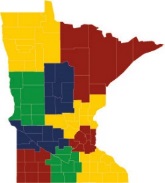 My life, my choices2019 MOHR Life Enrichment AwardsMOHR members improve the lives of the individuals they serve, and the Minnesota Organization for Habilitation and Rehabilitation (MOHR) is seeking nominations for its Second Annual MOHR Life Enrichment Awards to recognize exceptional examples of their work.  Life Enrichment is non-vocational, and may involve activities and program aspects including:ArtsCommunity inclusionSelf-advocacySports and fitnessConfidence buildingSkills enhancementCommunity partnershipsPerson-centered focusPrograms or activities to submit for an award should be considered as exceptional examples which are unusual, rather than typical. Nominations neededNominations can be made by:Nonprofit MOHR membersFamily membersIndividuals with disabilitiesOutside partnering groupsWhat does or does not qualify?Award nominations should not involve paid employment, but there are possible exceptions. Non-traditional work, such as the creation and sale of artwork or other created materials is OK. Some activities may involve products being sold. The general rule would be to consider if the project is primarily for a source of income or more recreational and for enjoyment. Please complete and submit this form via email to The Wallace Group by February 28, 2019 to nominate a MOHR member.  Contact Aaron Hustedde, aaron@wallacegroup.com, 651-452-9800.QUALIFICATIONS: MOHR memberAnswers to all questionsMore than a one-time eventAgree to publicityAward goalsThe number of winners will depend on the number of qualifying entries. Media exposure will be sought for each of the winners to highlight the reasons for the state-level recognition.Award style and outreachMOHR will design and purchase a customized etched acrylic award for each recipient. Winners are encouraged to present the awards to the groups that are involved with Life Enrichment programming or activities. MOHR can assist with media promotion, and share ideas, but will not be on site for special events. MOHR can also assist in the creation of a news release for each winner, and is planning to make calls and send emails (and any submitted photos) to media outlets in member communities.MOHR 2019 Life Enrichment Awards – Questionnaire and Nomination Form(There is no limit to response length, but please describe the activity succinctly.)1. How does this program, event or major activity effectively serve individuals with disabilities and improve their lives?  What makes it exceptional?2. Describe the history and timeline of the program aspects and how has it been improved? What challenges were overcome?3. How is the program person-centered?  Be specific. How does it allow for informed choices, creativity and growth of people’s skills and abilities? 4. What do you expect the long-term impact of the program to be? How will the program be sustained?5. Please describe how the ideas or concepts of this program have spread and benefited others?6. Is there anything else that should be mentioned in connection with this nomination?MOHR Life Enrichment Awards – Nomination ContactsMOHR member name ________________________________Contact person ________________________________________Position/title _________________________________________Office phone and email ____________________________________Mobile phone ____________________________________________Complete address ____________________________________________Name of supporting organization or partner ___________________________________________Contact _______________________________________________________Position ________________________________________________________Phone and email _____________________________________________________City and County _______________________________________________Name of second supporting organization or partner ____________________________________Contact _______________________________________________________Position ________________________________________________________Phone and email _____________________________________________________City and County _______________________________________________List of Supporting documents, photos/videos/files __________________________________________________
_____________________________________________________________________________________Nominations are due by February 28Questions? Please call or email Aaron Hustedde, 651-452-9800, aaron@wallacegroup.comThe Wallace Group assists MOHR with marketing and public relations efforts.